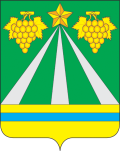 АДМИНИСТРАЦИЯ МУНИЦИПАЛЬНОГО ОБРАЗОВАНИЯКРЫМСКИЙ РАЙОНПОСТАНОВЛЕНИЕот 06.06.2022                                                                                                                             № 1432город Крымск	Об утверждении положения о комиссии по проведению конкурса на право заключения договора на установку и эксплуатацию рекламной конструкцииВ соответствии с решением Совета муниципального образования Крымский район от 22 января 2020 года № 513 «Об утверждении порядка размещения рекламных конструкций на территории муниципального образования Крымский район», статьей 19 Федерального закона от 13 марта 2006 года № 38-ФЗ «О рекламе», уставом муниципального образования Крымский район, п о с т а н о в л я ю: 1. Утвердить положение о комиссии по проведению конкурса на право заключения договора на установку и эксплуатацию рекламной конструкции (приложение № 1).2. Утвердить форму договора на установку и эксплуатацию рекламной конструкции на земельном участке, находящемся в муниципальной собственности или государственная собственность на который не разграничена (приложение № 2).3. Утвердить форму заявки на участие в открытом конкурсе на право заключения договора на установку и эксплуатацию рекламной конструкции на земельном участке, находящемся в муниципальной собственности или государственная собственность на который не разграничена, а также на здании или ином недвижимом имуществе, находящихся в муниципальной собственности (приложение № 3).4. Постановление администрации муниципального образования Крымский район от 20 марта 2020 года № 499 «Об образовании комиссии по проведению конкурса на право заключения договора на установку и эксплуатацию рекламной конструкции», постановление администрации муниципального образования Крымский район от 8 сентября 2020 года № 1930 «О внесении изменений в постановление администрации муниципального образования Крымский район от 20 марта 2020 года № 499 «Об образовании комиссии по проведению конкурса на право заключения договора на установку и эксплуатацию рекламной конструкции» признать утратившими силу.5. Отделу по взаимодействию со СМИ администрации муниципального образования Крымский район (Безовчук) обнародовать настоящее постановление путем размещения на официальном сайте администрации муниципального образования Крымский район www.krymsk-region.ru, зарегистрированном в качестве средства массовой информации.6. Контроль за выполнением настоящего постановления возложить на заместителя главы муниципального образования Крымский район С.В.Леготину.7. Постановление вступает в силу со дня обнародования.Первый заместитель главы муниципальногообразования Крымский район                                                                  В.Н.Черник                                                                            ПРИЛОЖЕНИЕ № 1к постановлению администрациимуниципального образованияКрымский районот 06.06.2022  № 1432Положениео комиссии по проведению конкурса на право заключения договора на установку и эксплуатацию рекламной конструкции1. Общие положения1.1. Комиссия по проведению конкурса на право заключения договора на установку и эксплуатацию рекламной конструкции (далее – комиссия) образована с целью принятия решения о признании претендентов на участие в конкурсе на право заключения договора на установку и эксплуатацию рекламной конструкции (далее – конкурс) участниками конкурса или об отказе в допуске к участию в конкурсе, вскрытия запечатанных конвертов с предложениями участников конкурса, оценки предложений участников конкурса, определения победителей конкурса, оформления протокола о рассмотрении заявок на участие в конкурсе и протокола о результатах конкурса.1.2. В своей деятельности комиссия руководствуется решением Совета муниципального образования Крымский район от 22 января 2020 года № 513 «Об утверждении порядка размещения рекламных конструкций на территории муниципального образования Крымский район» и положением.1.3. Комиссия созывается при назначении и проведении конкурса. 2. Порядок деятельности комиссии2.1. Комиссия является коллегиальным органом, действующим на постоянной основе.2.2. Состав комиссии утверждается постановлением администрации муниципального образования Крымский район. В состав комиссии включаются должностные лица и специалисты администрации муниципального образования Крымский район. Председателем комиссии назначается заместитель главы муниципального образования Крымский район (вопросы инвестиционного развития и потребительской сферы, экономики и прогнозирования, архитектуры и градостроительства, имущества и земельных отношений, взаимодействия с субъектами производственной (предпринимательской) деятельности (включая аптеки), участия в обеспечении жильем детей – сирот и детей, оставшихся без попечения родителей, в пределах установленных полномочий).2.3. Деятельность комиссии по вопросам, отнесенным к ее компетенции, осуществляется в форме заседаний.2.4. Комиссия правомочна осуществлять свои функции, если на заседании комиссии присутствует не менее пятидесяти процентов общего числа ее членов. Члены комиссии должны быть своевременно уведомлены председателем комиссии о месте, дате и времени проведения заседания комиссии. Принятие решения членами комиссии путем проведения заочного голосования, а также делегирование ими своих полномочий иным лицам не допускаются.2.5. Заседания комиссии открываются и закрываются председателем комиссии, в отсутствии председателя – заместителем председателя. Председатель осуществляет общее руководство деятельностью комиссии, обеспечивает коллегиальность в обсуждении спорных вопросов, распределяет обязанности и дает поручения членам комиссии.2.6. Комиссия:1) проверяет претендентов на участие в конкурсе на соответствие требованиям, установленным порядком проведения конкурса на право заключения договора на установку и эксплуатацию рекламной конструкции на земельном участке, находящемся в муниципальной собственности или государственная собственность на который не разграничена, а также на здании или ином недвижимом имуществе, находящихся в муниципальной собственности, утвержденным решением Совета муниципального образования Крымский район от 22 января 2020 года № 513 «Об утверждении порядка размещения рекламных конструкций на территории муниципального образования Крымский район» (далее – Порядок);2) принимает решение о признании претендентов участниками конкурса или об отказе в допуске к участию в конкурсе по основаниям, установленным порядком проведения конкурса на право заключения договора на установку и эксплуатацию рекламной конструкции на земельном участке, находящемся в муниципальной собственности или государственная собственность на который не разграничена, а также на здании или ином недвижимом имуществе, находящихся в муниципальной собственности, утвержденным решением Совета муниципального образования Крымский район от 22 января 2020 года № 513 «Об утверждении порядка размещения рекламных конструкций на территории муниципального образования Крымский район»;3) вскрывает запечатанные конверты с предложениями участников конкурса;4) оценивает предложения участников конкурса;5) определяет победителя конкурса;6) оформляет протокол о рассмотрении заявок на участие в конкурсе, протокол о результатах конкурса.2.7. Комиссия вправе требовать от претендентов на участие в конкурсе разъяснений по представленным документам.2.8. При проведении конкурса члены комиссии обязаны:1) самостоятельно и независимо принимать решения, руководствуясь действующим законодательством Российской Федерации, а также настоящим Порядком;2) не разглашать информацию, касающуюся работы комиссии;3) вести обсуждение вопросов, высказывать свое мнение без оказания воздействия на других членов комиссии.2.9. После вскрытия конвертов комиссия удаляется для рассмотрения заявок на участие в конкурсе с целью их проверки на предмет соответствия требованиям, установленным настоящим Порядком и конкурсной документацией, и принятия решения о допуске претендентов к конкурсу. Претенденты на участие в конкурсе и их представители не имеют права присутствовать при рассмотрении заявок.2.10. На основании результатов оценки и сопоставления заявок на участие в конкурсе комиссией каждой заявке на участие в конкурсе присваивается порядковый номер по мере уменьшения степени привлекательности содержащихся в них предложений, условий договора, и определяется победитель конкурса. По каждому критерию оценки заявки комиссией по результатам сопоставления заявок присваивается наименьший бал заявке, имеющей наиболее высокую оценку.2.11. При равенстве голосов решающее значение имеет голос председателя комиссии или его заместителя в отсутствие председателя комиссии. 2.12. Председатель комиссии организует ее работу, председательствует на заседаниях комиссии. Заместитель председателя комиссии выполняет функции председателя комиссии в случае его отсутствия или по его поручению. 2.13. Секретарь комиссии осуществляет подготовку и организацию работы комиссии, оформление протокола комиссии.2.14. По итогам рассмотрения заявок комиссией составляется протокол рассмотрения заявок, который подписывается членами комиссии и в течение одного рабочего дня направляется комиссией организатору для размещения на официальном сайте администрации муниципального образования Крымский район в сети Интернет. Протокол о результатах конкурса составляется в трех экземплярах: один – комиссии и два для организатора.3. Разрешение споровУчастник конкурса, не согласный с решением или действиями комиссии, в соответствии с действующим законодательством вправе обжаловать их в судебном порядке.Начальник управления архитектуры и градостроительства,главный архитектор района                                                           Ю.А.МаксимоваПРИЛОЖЕНИЕ № 2к постановлению администрациимуниципального образованияКрымский районот 06.06.2022  № 1432Договор № ________на установку и эксплуатацию рекламной конструкции на земельном участке, находящемся в муниципальной собственности или государственная собственность на который не разграничена, а также на здании или ином недвижимом имуществе, находящихся в муниципальной собственностигород Крымск                                                             от «    » _________ 20__ годаАдминистрация муниципального образования Крымский район, в лице заместителя главы муниципального образования Крымский район, действующего на основании распоряжения ______________________________, именуемая в дальнейшем «Сторона 1» с одной стороны, и __________________________________________, в лице ______________________________________, действующего на основании ______________________________________, именуемый в дальнейшем «Сторона 2» с другой стороны, далее именуемые – «Стороны», в соответствии с действующим законодательством заключили настоящий договор на установку и эксплуатацию рекламной конструкции на земельном участке, находящемся в муниципальной собственности или государственная собственность на который не разграничена, а также на здании или ином недвижимом имуществе, находящихся в муниципальной собственности, (далее – Договор) о нижеследующем.1. Предмет договора1.1. «Сторона 1» предоставляет «Стороне 2» за плату право на установку и эксплуатацию рекламной конструкции на основании настоящего Договора в соответствии с требованиями Федерального закона от 13 марта 2006 года                № 38-ФЗ «О рекламе», с протоколом от ___________ 20__ года «О результатах конкурса на право заключения договора на установку и эксплуатацию рекламной конструкции на земельном участке, находящемся в муниципальной собственности или государственная собственность на который                                   не разграничена, а также на здании или ином недвижимом имуществе, находящихся в муниципальной собственности» по лоту №___, расположенный в __________________________________________________________________, координаты для установки рекламной конструкции                                                  в системе МСК-23 (Х-______________, Y- ______________) на щит размером ________.Характеристики рекламной конструкции:1.2. Рекламная конструкция используется «Стороной 2» исключительно в целях распространения рекламы, социальной рекламы, в том числе информации праздничного характера.1.3. Неиспользование «Стороной 2» права на установку и эксплуатацию рекламной конструкции на объекте недвижимого имущества, указанном в пункте 1.1 настоящего Договора, не освобождает «Сторону 2» от                           обязанностей по исполнению условий конкурса, оплаты                                             стоимости права на заключение настоящего Договора, внесения платы за эксплуатацию рекламных конструкций.2. Срок действия Договора2.1. Настоящий Договор заключается на срок 10 лет с ___________ 20__ года по _____________ 20__ года.2.2. Настоящий Договор вступает в силу с момента его заключения.2.3. В случае, если срок действия Разрешения на установку рекламной конструкции, указанной в п. 2.1 настоящего Договора, меньше срока действия настоящего Договора, датой окончания Договора считается дата окончания действия вышеназванного разрешения.2.4. Окончание срока действия настоящего Договора не освобождает Стороны от ответственности за его нарушение.3. Платежи и расчеты по договору3.1. Ценой настоящего Договора является сумма, определенная по итогам конкурса согласно протокола о результатах конкурса от ___________ 20__ года, расчет которой производится в соответствии с Порядком размещения рекламных конструкций на территории муниципального образования Крымский район.3.2. Оплата цены настоящего Договора производится «Стороной 2» ежегодно в течение всего срока действия настоящего Договора равными долями (1/10) путем перечисления соответствующей денежной суммы по реквизитам, указанным «Стороной 1» (пункт 3.4 настоящего Договора). Данная сумма оплачивается «Стороной 2» ежегодно не позднее первого июля текущего года единым платежом. 3.3. «Сторона 1» вправе ежегодно, но не чаще одного                                        раза в год, изменять размер платы за эксплуатацию рекламной конструкции                  по настоящему Договору в одностороннем порядке на основании изменений, внесенных в Порядок расчета размера платы за установку и                            эксплуатацию рекламной конструкции.3.4. Уведомление «Стороны 2» об изменении платы осуществляется на основании письменного уведомления об изменении платы, направленного «Стороной 1» «Стороне 2».«Сторона 2» осуществляет платежи, указанные в разделе 3 настоящего Договора, по следующим банковским реквизитам: Получатель: Управление Федерального казначейства по Краснодарскому краю (Администрация муниципального образования Крымский район л/с 04183020690)ИНН 2337029219 КПП 233701001Расчетный счет: 40101810300000010013БИК: 040349001Банк: Южное ГУ банка России г. КраснодарКБК: 90210807150011000110ОКТМО: 036250003.5. Датой выполнения обязательства по внесению платы считается дата поступления платежа на счет, указанный в пункте 3.4 настоящего Договора.3.6. Задаток, уплаченный «Стороной 2» при подаче заявки на участие в конкурсе, учитывается в сумме цены настоящего Договора, определенной пунктом 3.1 и подлежит зачету как платеж за первый год действия настоящего Договора.В случае если размер внесенного «Стороной 2» задатка превышает размер годового платежа, определяемого по итогам конкурса в соответствии с пунктами 3.1 и 3.2 настоящего Договора, сумма превышения подлежит зачету как платеж (часть платежа) последующего года (лет).В случае если размер внесенного «Стороной 2» задатка меньше размера годового платежа, определяемого по итогам конкурса в соответствии с пунктами 3.1 и 3.2 настоящего Договора, сумма задатка подлежит зачету как часть платежа за первый год действия настоящего Договора.4. Права и обязанности сторон4.1. «Сторона 1» обязана:4.1.1. Предоставить «Стороне 2» рекламное место в соответствии со схемой размещения рекламных конструкций на объекте недвижимого имущества, указанное в настоящем Договоре, для установки и эксплуатации рекламной конструкции. 4.2. «Сторона 1» имеет право:4.2.1. Требовать от «Стороны 2» предъявления документов, подтверждающих оплату за эксплуатацию рекламной конструкции по настоящему Договору.4.2.2. Проводить обследование места размещения рекламной конструкции, осмотр рекламной конструкции на предмет целевого использования и внешнего вида, территориального размещения рекламной конструкции, наличия маркировки на рекламной конструкции, соответствия рекламной конструкции чертежу, эскизу или проекту, качества и сроков установки и демонтажа рекламной конструкции, в течение всего срока действия настоящего Договора.4.2.3. В случае выявления ненадлежащего состояния или внешнего вида рекламной конструкции, а также фактов нецелевого использования объекта недвижимого имущества, к которому присоединяется рекламная конструкция, нарушения нормативных правовых актов, регламентирующих отношения в сфере наружной рекламы, направить «Стороне 2» письменное уведомление об устранении выявленных нарушений.4.2.4. В одностороннем порядке отказаться от исполнения настоящего Договора в следующих случаях:1) признания разрешения на установку и эксплуатацию рекламной конструкции недействительным по следующим основаниям:- неоднократного или грубого нарушения «Стороной 2» законодательства Российской Федерации о рекламе, установленного решением суда;- несоответствия рекламной конструкции и ее территориального размещения требованиям технического регламента, установленных вступившими в законную силу решений суда;- несоответствия рекламной конструкции требованиям схемы размещения рекламных конструкций, установленных вступившими в законную силу решений суда;- внесения изменений в схему размещения рекламных конструкций, в результате которого место размещения ранее установленной рекламной конструкции перестало соответствовать указанной схеме;- несоответствия рекламной конструкции требованиям нормативных актов по безопасности дорожного движения транспорта, установленных вступившими в законную силу решений суда.2) аннулирования разрешения на установку и эксплуатацию рекламной конструкции:- в случае прекращения договора, заключенного между собственником или иным законным владельцем недвижимого имущества, к которому присоединена рекламная конструкция;- в случае, если рекламная конструкция не установлена в течение года со дня выдачи разрешения или со дня демонтажа рекламной конструкции ее владельцем в период действия разрешения;- в случае, если рекламная конструкция используется не в целях распространения рекламы, социальной рекламы;- в случае, если разрешение на установку и эксплуатацию рекламной конструкции выдано лицу, заключившему договор на установку и эксплуатацию рекламной конструкции с нарушением требований, установленных частями 5.1, 5.6 и 5.7 статьи 19 Федерального закона от                     13 марта 2006 года № 38-ФЗ «О рекламе», либо результаты конкурса признаны недействительными в соответствии с законодательством Российской Федерации;- в случае возникновения у третьих лиц прав в отношении рекламной конструкции (сдача рекламной конструкции в аренду, внесение рекламной конструкции в качестве вклада по Договору простого товарищества, заключение Договора доверительного управления).3) «Сторона 1» вправе также в одностороннем порядке отказаться от исполнения настоящего Договора в случае:- невыполнение условий конкурса;- невнесения платы за эксплуатацию рекламной конструкции в порядке и в сроки, установленные настоящим Договором;- установленного документально систематического (три раза и более за год) неисполнения обязанностей, возложенных на «Сторону 2» настоящим Договором;- в случае невыполнения «Стороной 2» обязанности по размещению социальной рекламы в соответствии с настоящим Договором.4.2.5. Уведомлять «Сторону 2» обо всех изменениях, дополнениях к настоящему Договору, об отказе от исполнения настоящего Договора, направлять другие документы, материалы, предписания, уведомления, в частности посредством сети Интернет или факсимильной связи, на указанные в реквизитах «Стороны 2» электронный адрес и номер факса. В случае направления уведомлений, предписаний и иных документов, и материалов «Стороной 1» по настоящему Договору посредством сети Интернет или факсимильной связи, «Сторона 2» считается уведомленной в установленный срок и несет ответственность, предусмотренную за неисполнение требований, указанных в уведомлениях, направленных «Стороной 1».4.2.6. В случае обнаружения ненадлежащего состояния рекламного материала, содержащего социальную рекламу, направить «Стороне 2» соответствующее уведомление.4.2.7. Неполучение уведомлений, предписаний, документов и материалов, указанных в подпункте 4.2.5 настоящего Договора, в частности, отказ от их получения, не освобождает «Сторону 2» от обязанности                   по выполнению требований, указанных в уведомлениях, направленных «Стороной 1».4.2.8. Осуществлять контроль за перечислением «Стороной 2» предусмотренных настоящим Договором платежей.4.2.9. Требовать от «Стороны 2» демонтировать рекламную конструкцию на неопределенный период времени, если это требуется для проведения внеплановых (экстренных) ремонтных или профилактических работ.4.2.10. По мотивированному представлению уполномоченных органов прекратить действие настоящего Договора до истечения его срока в случае выявления угрозы жизни и здоровью людей и (или) причинения ущерба имуществу всех видов собственности при дальнейшей эксплуатации рекламной конструкции.4.2.11. В случае невыполнения «Стороной 2» обязательств по демонтажу рекламной конструкции в установленный срок самостоятельно или с привлечением сторонних организаций самостоятельно демонтировать рекламную конструкцию, взыскав со «Стороны 2» стоимость работ по демонтажу.4.3. «Сторона 2» обязана:4.3.1. Установить на предоставленном рекламном месте рекламную конструкцию в точном соответствии с утвержденным проектом, требованиями технического регламента, требованиями строительных норм и правил, правил устройства электроустановок, технических регламентов, санитарных норм и правил (в том числе требованиям к освещенности, электромагнитному излучению и др.), законодательства Российской Федерации об охране объектов культурного наследия (памятниках истории и культуры), их использовании, в полном соответствии с утвержденными схемами размещения рекламных конструкций и других нормативных актов, содержащих требования к установке и эксплуатации рекламных конструкций, требованиям нормативных актов по безопасности дорожного движения.4.3.2. Использовать рекламную конструкцию исключительно в целях распространения рекламы, социальной рекламы.4.3.3. При распространении рекламы соблюдать требования действующего законодательства Российской Федерации.4.3.4. Установить рекламную конструкцию только после получения разрешения на установку и эксплуатацию рекламной конструкции в установленном законодательством порядке.4.3.5. В течение всего срока эксплуатации рекламного места обеспечивать надлежащее техническое состояние рекламной конструкции и в случае необходимости принимать меры по устранению ее технических и физических недостатков.4.3.6. Нанести на рекламную конструкцию маркировку с указанием владельца рекламной конструкции, номера его телефона, номера и даты разрешения на установку и эксплуатацию рекламной конструкции, срока действия разрешения на установку и эксплуатацию рекламной конструкции. Размер текста должен позволять его прочтение с ближайшей полосы движения транспортных средств или тротуара.4.3.7. Обеспечить безопасность рекламной конструкции для жизни и здоровья людей, имущества всех форм собственности.4.3.8. Соблюдать меры по безопасной установке (демонтажу) рекламной конструкции, замене рекламного материала, предусматривать все необходимые меры по сохранению газонов, цветников, зеленых насаждений. О предстоящих работах в зоне расположения зеленых насаждений информировать за два дня до начала проведения работ «Сторону 1».4.3.9. В случае размещения односторонней рекламной конструкции декоративно оформить обратную сторону рекламной конструкции.4.3.10. Закрыть конструктивные элементы жёсткости и крепления (болтовые соединения, элементы опор, технологические косынки и прочие) рекламных конструкций декоративными элементами. В случаях установки рекламной конструкции без заглубления фундамента, такой фундамент закрыть декоративными элементами.4.3.11. Размещать информацию на рекламных конструкциях с соблюдением требований законодательства о государственном языке Российской Федерации.4.3.12. Эксплуатировать рекламные конструкции в соответствии с требованиями технической и проектной документации на соответствующие рекламные конструкции.4.3.13. Изготовить рекламный материал, содержащий социальную рекламу, за свой счет.4.3.14. За счет собственных средств возмещать «Стороне 1» нанесенный ей ущерб от порчи имущества, на котором устанавливается рекламная конструкция.4.3.15. В случаях прекращения либо досрочного расторжения настоящего Договора, а также в случае аннулирования разрешения на установку рекламной конструкции или признания его недействительным произвести демонтаж рекламной конструкции не позднее 30 (тридцати) календарных дней после возникновения соответствующих обстоятельств.4.3.16. После монтажа (демонтажа) рекламной конструкции произвести за свой счет благоустройство рекламного места в течении двух суток, либо в случае невозможности произвести такое благоустройство компенсировать ущерб, нанесенный имуществу «Стороны 1» установкой (демонтажем) рекламной конструкции.4.3.17. Своевременно в случаях, предусмотренных действующим законодательством и настоящим Договором, производить проверку технического состояния рекламной конструкции, в том числе за свой счет проводить плановое обследование (техническую экспертизу) рекламной конструкции не реже 1 раза в пять лет.Устранять в месячный срок (а при аварийной ситуации – немедленно) недостатки, указанные в экспертных заключениях по результатам обследований.4.3.18. Своевременно и в полном объеме вносить плату за эксплуатацию рекламной конструкции в соответствии с разделом 3 настоящего Договора в размере, порядке и в сроки, установленные настоящим Договором.Представлять «Стороне 1» не позднее 15 июня каждого года копии платежных поручений и иных документов об осуществлении предусмотренных настоящим Договором платежей с отметкой банка об исполнении. 4.3.19. Ежегодно проводить сверку расчетов, осуществляемых в соответствии с настоящим Договором.4.3.20. Обеспечивать беспрепятственный доступ к имуществу, на котором устанавливается рекламная конструкция, представителей «Стороны 1» для проведения проверки соблюдения «Стороной 2» условий настоящего Договора, а также предоставлять им необходимую документацию, относящуюся к предмету проверки.Обеспечивать беспрепятственный допуск работников специализированных, эксплуатационных и ремонтно-строительных служб для производства работ, носящих аварийный характер.4.3.21. Незамедлительно сообщать «Стороне 1» обо всех нарушениях прав собственника, а также нарушениях прав «Стороны 2» и претензиях на Имущество «Стороны 1» со стороны третьих лиц.В случае наступления событий, которые могут привести к ухудшению качества и состояния имущества, не позднее чем в течение следующего дня после такого события, сообщить об этом «Стороне 1».4.3.22. В течение трех дней демонтировать рекламную конструкцию и освободить имущество «Стороны 1» в связи с аварийным состоянием рекламной конструкции или имущества «Стороны 1», а также в случае необходимости их сноса в соответствии с предписаниями уполномоченных органов.4.3.23. В случае необходимости досрочного прекращения отношений, регулируемых настоящим Договором, не менее чем за 30 (тридцати) календарных дней письменно уведомить об этом «Сторону 1», представив «Стороне 1» соответствующие документы для заключения соглашения о расторжении настоящего Договора.4.3.24. После прекращения действия настоящего Договора удалить информацию, размещенную на такой рекламной конструкции, в течение 5 (пяти) календарных дней и осуществить демонтаж рекламной конструкции в течение 30 (тридцати) календарных дней, привести объект недвижимого имущества, к которому присоединяется рекламная конструкция, в первоначальное состояние за свой счет.4.3.25. В случае аннулирования или признания недействительным разрешения на установку и эксплуатацию рекламной конструкции, истечения срока его действия, осуществить демонтаж рекламной конструкции в течение 30 (тридцати) календарных дней и удалить информацию, размещенную на рекламной конструкции, в течение 5 (пяти) календарных дней.4.3.26. Мыть и очищать от загрязнений принадлежащие ему рекламные конструкции по мере необходимости.4.3.27. Размещать на рекламной конструкции материалы социальной рекламы и рекламы, представляющей особую общественную значимость, на основании договора на распространение социальной рекламы, заключенного в соответствии с пунктом 3 статьи 10 Федерального закона от 13 марта 2006 года           № 38-ФЗ «О рекламе».4.3.28. Заключать Договоры на распространение социальной рекламы не менее 5 (пяти) процентов годового объема распространяемой рекламы (общей рекламной площади рекламных конструкций) в соответствии с пунктом 3 статьи 10 Федерального закона от 13 марта 2006 года № 38-ФЗ «О рекламе».4.3.29. В течение 2 (двух) календарных дней с момента размещения социальной рекламы предоставить «Стороне 1» фотоотчет о размещении социальной рекламы.4.3.30. Сохранять и поддерживать в надлежащем состоянии размещенный рекламный материал, содержащий социальную рекламу (внешний вид) в период эксплуатации.4.3.31. Уведомлять «Сторону 1» о ненадлежащем состоянии рекламного материала, содержащего социальную рекламу.4.3.32. Осуществить за свой счет демонтаж рекламного материала, содержащего социальную рекламу, в течение двух дней после даты окончания размещения.4.3.33. Самостоятельно и за свой счет содержать рекламную конструкцию в надлежащем виде, соответствующем технической документации на конструкцию, производить своевременный ремонт и техническое обслуживание (замену) рекламной конструкции или ее элементов, не допускать загрязнений и расклейки объявлений на частях рекламной конструкции.4.3.34. При использовании объекта недвижимого имущества, к которому присоединяется рекламная конструкция, не наносить ущерба окружающей среде.4.3.35. Не допускать действий, приводящих к ухудшению качественных характеристик объекта недвижимого имущества, к которому присоединяется рекламная конструкция, и устранить за свой счет изменения объекта недвижимого имущества, к которому присоединяется рекламная конструкция без согласия «Стороны 1».4.3.36. Возместить убытки собственнику или иному законному владельцу недвижимого имущества, к которому присоединяется рекламная конструкция, в случае ухудшения качественных характеристик такого объекта недвижимого имущества, и экологической обстановки, а также вред, причиненные вследствие недостатков работ по инженерным изысканиям, работ по монтажу (демонтажу) рекламной конструкции.4.3.37. Выполнять согласно требованиям соответствующих служб условия эксплуатации инженерных коммуникаций, беспрепятственно допускать к рекламной конструкции и объекту недвижимого имущества, к которому присоединяется рекламная конструкция, работников соответствующих служб для производства работ, связанных с ремонтом, обслуживанием и эксплуатацией инженерных коммуникаций.4.3.38. Сообщать «Стороне 1» обо всех изменениях организационно-правовой формы, юридического адреса или иных реквизитов юридического лица посредством направления заказного письма с уведомлением. При отсутствии такого уведомления документы, связанные с исполнением настоящего Договора, направляются по последней известной «Стороне 1» адресу «Стороны 2» и считаются доставленными.4.3.39. Возместить «Стороне 1» расходы по демонтажу рекламной конструкции в случае невыполнения «Стороной 2» обязательств по демонтажу указанной конструкции в установленный срок.4.3.40. Устранить повреждения рекламных изображений на рекламных конструкциях в течение 1 (одного) календарного дня после выявления указанных фактов.4.3.41. Устранение повреждения рекламных изображений на рекламных конструкциях осуществляется владельцами рекламных конструкций в течение  1 (одного) календарного дня со дня выявления указанных фактов.4.3.42. В случае необходимости приведения рекламных конструкций в надлежащий вид владельцы рекламных конструкций обязаны выполнить их очистку и покраску в течение 2 (двух) календарных дней со дня выявления указанных фактов. 4.3.43. Самостоятельно и за свой счет демонтировать в течение 24 (двадцати четырех) часов рекламную конструкцию на необходимый срок, в случае, если установка рекламной конструкции в течение действия настоящего Договора в определенный период, будет мешать производству работ по ремонту инженерных сетей (водопровода, канализации, кабельных сетей, газопроводов и прочих). После окончания работ по ремонту инженерных сетей самостоятельно и за свой счет восстановить рекламную конструкцию на том же месте.4.3.44. В течение одного месяца от даты установки рекламной конструкции представить «Стороне 1» копию акта установки рекламной конструкции (выполненных работ), заверенную организацией, выполняющей работы по установке рекламной конструкции.4.3.45. Проводить за свой счет плановое обследование и представлять «Стороне 1» заверенную копию заключения, подтверждающего соответствие эксплуатируемой конструкции требованиям технической документации и безопасности.4.3.46. В полном объеме выполнять все условия настоящего Договора.4.3.47. «Сторона 2» несет другие обязательства, установленные законодательством Российской Федерации.4.4. «Сторона 2» имеет право:4.4.1. Разместить на предоставленном рекламном месте принадлежащую ему рекламную конструкцию при наличии разрешения на установку и эксплуатацию рекламной конструкции на срок, указанный в настоящем Договоре.4.4.2. Беспрепятственного доступа к недвижимому имуществу, к которому присоединяется рекламная конструкция, и пользования этим имуществом для целей, связанных с осуществлением прав владельца рекламной конструкции, в том числе с ее эксплуатацией, техническим обслуживанием и демонтажем на период действия настоящего Договора.4.4.3. Требовать досрочного расторжения настоящего Договора в случаях, предусмотренных гражданским законодательством Российской Федерации.4.5. «Сторона 2» не вправе: 4.5.1. Передавать права по настоящему Договору в залог, вносить в качестве вклада в уставный капитал хозяйственного товарищества или общества либо паевого взноса в производственный кооператив, а также передавать любым другим способом в пользование третьим лицам.4.5.2. Нарушать инженерные коммуникации, расположенные в месте нахождения объекта недвижимого имущества, к которому присоединяется рекламная конструкция, а также занимать коридоры прохождения инженерных коммуникаций без согласования с уполномоченными органами.5. Ответственность сторон5.1. За неисполнение (ненадлежащее исполнение) условий настоящего Договора «Стороны» несут ответственность, предусмотренную законодательством Российской Федерации.5.2. За нарушение срока внесения платы по настоящему Договору «Сторона 2» уплачивает «Стороне 1» пени в размере 0,5% от не уплаченной суммы за каждый день просрочки.5.3. При просрочке очередного платежа по Договору свыше трех месяцев и использовании Имущества, предоставленного под установку рекламной конструкции, не по назначению, указанному в Договоре, «Сторона 1» вправе досрочно расторгнуть настоящий Договор в одностороннем порядке.Оплата пени, неустойки, установленной настоящим Договором, не освобождает «Сторону 2» от выполнения обязательств, устранения нарушений, возмещения убытков, причиненных неисполнением или ненадлежащим исполнением обязательств, предусмотренных настоящим Договором.5.4. Если при прекращении или досрочном расторжении Договора            «Сторона 2» не демонтировала рекламную конструкцию либо демонтировала ее несвоевременно, «Сторона 1» вправе потребовать внесения платы за все время просрочки.5.5. «Сторона 2» несет бремя содержания рекламной конструкции в соответствии со статьей 38 Федерального закона от 13 марта 2006 года № 38-ФЗ «О рекламе», статьями 210 и 211 Гражданского кодекса Российской Федерации, а также несет ответственность за нарушение правил безопасности, за неисправности и аварийные ситуации, возникшие из-за нарушения условий монтажа, демонтажа и эксплуатации рекламных конструкций; за вред, причинённый в результате нарушения условий монтажа, демонтажа и эксплуатации рекламных конструкций, а также за вред, причинённый рекламной конструкцией жизни, здоровью и имуществу третьих лиц, в соответствии с действующим законодательством Российской Федерации.5.6. «Сторона 2» не несет ответственности за просрочку выполнения обязательства по монтажу рекламного материала в случае просрочки монтажа в связи с погодными условиями, при которых монтаж запрещен (ветер свыше 10 м/с, температура воздуха ниже -15°С).5.7. В случае досрочного освобождения имущества «Стороны 1»      «Стороной 2» без оформления соответствующего соглашения о расторжении настоящего Договора «Сторона 2» не освобождается от обязанности по внесению платы по настоящему Договору до окончания срока настоящего Договора на счет, указанный в настоящем Договоре.5.8. Окончание срока действия настоящего Договора не освобождает стороны от ответственности за нарушение условий Договора.6. Прекращение действия Договора6.1. Действие настоящего Договора прекращается по истечении                        срока, указанного в подпункте 2.1. настоящего Договора.6.2. Настоящий Договор может быть расторгнут досрочно по соглашению «Сторон».Расторжение Договора не освобождает «Стороны» от исполнения своих обязательств по настоящему Договору. 6.3. По требованию одной из «Сторон» настоящий Договор может быть расторгнут судом по основаниям, предусмотренным действующим законодательством Российской Федерации и настоящим Договором.6.4. «Сторона 1» вправе в одностороннем порядке отказаться от исполнения настоящего Договора по основаниям, указанным в подпункте 4.2.4 настоящего Договора, о чем «Стороне 2» направляется письменное уведомление.6.5. Переход права собственности на рекламную конструкцию к                              другому лицу является основанием для расторжения Договора.7. Изменения и дополнения к настоящему ДоговоруИзменения и дополнения к настоящему Договору оформляются в форме дополнительного соглашения, которое являются неотъемлемой частью настоящего Договора.8. Порядок разрешения споров8.1. «Стороны» договорились принимать все меры к разрешению разногласий между ними путем переговоров.8.2. При невозможности достигнуть соглашения все вопросы, имеющие отношение к настоящему Договору, но прямо в нем не оговоренные, разрешаются в суде, арбитражном суде.8.3. В случаях, не предусмотренных настоящим Договором, применяются нормы действующего законодательства.9. Прочие условия9.1. Настоящий Договор заключается в трех экземплярах: два – «Стороне 1» и один – «Стороне 2», имеющих равную юридическую силу.9.2. Приложения к настоящему Договору являются неотъемлемой частью настоящего Договора.10. Юридические адреса, реквизиты и подписи сторон               М.П.                                                                                         М.П.                                Начальник управленияархитектуры и градостроительства,главный архитектор района						      Ю.А.МаксимовПРИЛОЖЕНИЕ № 3к постановлению администрациимуниципального образованияКрымский районот 06.06.2022 № 1432Начальнику управления архитектуры и градостроительства, главному архитектору района Ф.И.О.______________               (дата)ЗАЯВКА НА УЧАСТИЕ В ОТКРЫТОМ КОНКУРСЕна право заключения договора на установку и эксплуатацию рекламной конструкции на земельном участке, находящемся в муниципальной собственности или государственная собственность на который не разграничена, а также на здании или ином недвижимом имуществе, находящихся в муниципальной собственностипо ЛОТУ №_________________________________________________________________________________________________________________________, (указывается номер лота, его наименование, местонахождение)изучив конкурсную документацию на право заключения договора на установку и эксплуатацию рекламной конструкции на земельном участке, находящемся в муниципальной собственности или государственная собственность на который не разграничена, а также на здании или ином недвижимом имуществе, находящихся в муниципальной собственности по указанному лоту,________________________________________________________________________________________________________________________________________(Для юридического лица: наименование юридического лица(включая почтовый адрес, номер телефона, фамилию, имя, отчество руководителя и (или) ответственного исполнителя);(Для физического лица: фамилию, имя, отчество, паспортные данные, сведения о месте жительства)в лице___________________________________________________________________________________________________________________________________(наименование должности, Ф.И.О. представителя полностью)уполномоченного на осуществление действий от имени вышеуказанного участника размещения заказа, принимает на себя обязательства, связанные с подачей настоящей заявки, на условиях, установленных извещением о проведении открытого конкурса, конкурсной документацией. 1) Настоящей заявкой подтверждаем, что организация (физическое лицо, индивидуальный предприниматель) не находится (нахожусь) в процессе ликвидации (в отношении юридических лиц) или в случае наличия решения арбитражного суда о признании указанного лица (юридического лица, индивидуального предпринимателя) банкротом и об открытии конкурсного производства; внесла (внес) в установленном порядке обеспечение заявки на участие в конкурсе; не имеем (имею) задолженность по оплате за эксплуатацию рекламной конструкции по заключенному договору на установку и эксплуатацию рекламной конструкции на земельном участке, находящемся в муниципальной собственности муниципального образования Крымский район или государственная собственность на который не разграничена, а также здании или ином недвижимом имуществе, находящихся в муниципальной собственности муниципального образования Крымский район.2) Гарантируем (гарантирую) достоверность сведений, содержащихся в заявке.3) В случае принятия решения о заключении с нами (со мной) договора мы (я) согласны (согласен) его исполнить в соответствии с требованиями конкурсной документации, действующего законодательства Российской Федерации, по цене и на условиях, указанных в составе настоящей заявки: 4) В предлагаемой цене договора нами учтены все затраты, необходимые для его исполнения в соответствии с объемами, условиями конкурсной документации и обязательными платежами, предусмотренными законодательством Российской Федерации.5) Банковские реквизиты Претендента, (платежные реквизиты гражданина, счет в банке, на который перечисляется сумма возвращаемого задатка) ____________________________________________________________________________________________________________________________________________________________________________________________________________.6) Настоящая заявка включает в себя документы согласно описи.М.П.Заявка должна быть подписана претендентом (его представителем) на участие в конкурсе.Документы должны иметь сквозную нумерацию, быть прошиты, скреплены печатью (опечатаны) на обороте с указанием количества страниц, заверены подписью и упакованы в конверт.Начальник управленияархитектуры и градостроительства,главный архитектор района                                                             Ю.А.МаксимоваАдрес установки и эксплуатации рекламной конструкции(рекламное место)Тип и вид рекламной конструкцииКоличество сторон рекламной конструкцииПлощадь, информационного поля рекламной конструкции, всего кв.м.----«Сторона 1»«Сторона 2»Администрация муниципального образования Крымский районБИК:040349001ИНН:2337029219КПП:23370001Юридический адрес:Краснодарский край, г. Крымск,ул. Карла Либкнехта, 35ОГРН: ИНН: КПП: Юридический адрес: Почтовый адрес: Заместитель главы муниципального образования Крымский район                                 ________________________    Ф.И.О.  _______________________   Ф.И.О. № п/пУсловия исполнения контракта, являющиеся критерием оценки заявокПредложение Участника1Критерий 1 Благоустройство и озеленение прилегающей к рекламной конструкции территории, оборудование ее малыми архитектурными формами, цветовое решение, светографическое оформление(проект благоустройства и озеленения территории), указываются мероприятия по благоустройству и поддержанию санитарного порядка прилегающей территории2Критерий 2Размещение социальной рекламыпредложения о доле социальной рекламы и информации от годового объема распространяемой рекламы(в процентах)3Критерий 3Цена договораРазмер не может быть меньше начальной (минимальной) цены договора№№ п/пНаименование документаНомер листа (в прошитом комплекте документов)Итого листовИтого листов(Должность лица, уполномоченного на осуществление действий от имени участника размещения заказа)Подпись(Ф.И.О.)